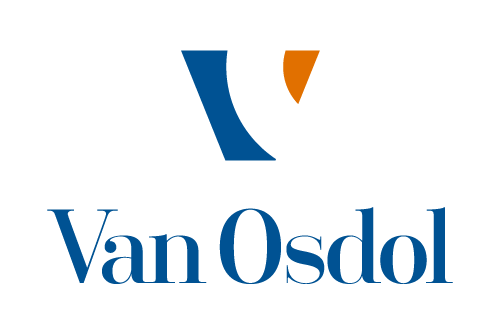 New Client Information SheetCLICK WHERE INDICATED TO ENTER TEXT; DO NOT TABWe collect this information as part of our preliminary discussions with you, but completing this form and our discussions do not create an attorney-client relationship.  The attorney-client relationship only exists after we agree to represent you and you have hired us by signing and returning an engagement letter.Client: Client: Today’s Date: Address: Address: Date of Appt:Home Phone: Fax #: Fax #: Work Phone: Cell Phone: Cell Phone: Email address:  Would you like to receive our newsletter?                   Yes       No Email address:  Would you like to receive our newsletter?                   Yes       No Attorney You Are Meeting With Today:DOB:   DOB:   SSN:  Nature of Matter: Nature of Matter: Nature of Matter: Referred By: Referred By: Referred By: Preferred Means of Communication: Preferred Means of Communication: Preferred Means of Communication: Name and Address of Adverse Party: Name and Address of Adverse Party: Name and Address of Adverse Party: 